StudentDate Professor’s NameDate Subject line: Thank You For Being A Great ProfessorSir/MadamDear (Customer Name)I just finished my post-graduate studies and have been offered a top position in a law firm. As I was looking back, I was reminded of your immense contribution to my success. For one, I would not have taken interest in law if it weren’t for your prodding. I credit all that I have achieved to your support and guidance.Everything you painstakingly taught, harmoniously encapsulated and brilliantly delivered in your lectures is coming back to me. You fashioned my instincts, sharpened my intellect, and nourished my inquisitiveness. I have learned to be patient, accommodating and striving for the truth in my cases because of your influence. It would be accurate to say that I am product of your unceasing belief in me.Thanks you for your selflessness. Hope I can be an inspiration to the young talent the way you have been to me.Sincerely Student (your name)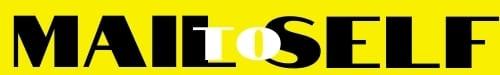 